ST BRIGID’S SCHOOL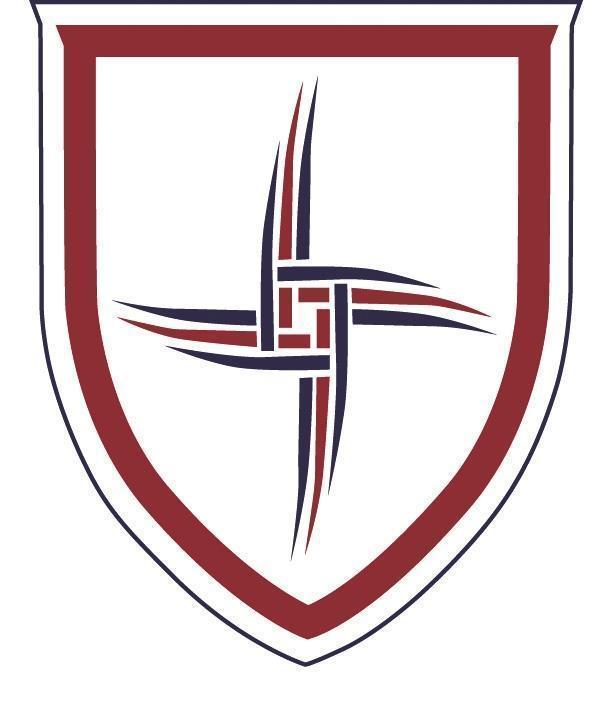 Stationery List for 2024Dear Parent/CaregiverYour son/daughter will be in Room 8 and below is a list of stationery required.Stationery - Year 3QuantityWarwick 1I8 exercise book – 9mm ruled4Warwick My Everyday Book 1 Unruled 64 Pages1Clever Kiwi Activity Book140 pocket display book (clearfile)130cm ruler1Amos Glue stick (35gm) – this specific brand please – please name each stick3HB pencil (Staedtler brand) – please name each pencil10Pencil sharpener1Ballpoint pen - black1Pencil case (needs to fit into tote tray)1Coloured pencils – pack 121Felt pens - pack1Box of tissues (to be left in the classroom)2Muesli bar for emergency supply (in a re-sealable named bag)2Items to be purchased from Warehouse StationeryItems to be purchased from Warehouse Stationery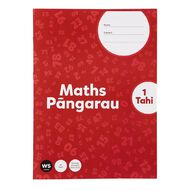 Impact Maths (Pangarau) Book One Impact Maths (Pangarau) Book One 1Faber-Castell Eraser PVC Free (Small) this specific brand please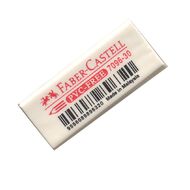 1Items to be purchased from the school officeCostSpecific Whiteboard pen – unnamed, for your child to use as part of class set4$1.60 eachSwitch on to Spelling1$5.00